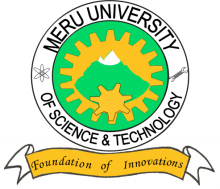 MERU UNIVERSITY OF SCIENCE AND TECHNOLOGYP.O. Box 972-60200 – Meru-Kenya.Tel: 020-2069349, 061-2309217. 064-30320 Cell phone: +254 712524293, +254 789151411Fax: 064-30321Website: www.must.ac.ke  Email: info@must.ac.keUniversity Examinations 2015/2016FOURTH YEAR, FIRST SEMESTER EXAMINATION FOR DEGREE OF BACHELOR OF SCIENCE IN MATHEMATICS AND COMPUTER SCIENCESMA 2404: FIELD THEORYDATE: November, 2015							TIME: HOURSINSTRUCTIONS:  Answer question one and any other two questions QUESTION ONE – (30 MARKS)(i)    Define an integral domain.							(1 Mark)(ii)   Show that every field is an integral domain.				(4 Marks)Express in set builder notation. Show why  is not regarded as a field even though 	 is a field.									(4 Marks)The polynomial  can be regarded as sequence 	which mapping defined byf(0) =  ,f(1), = = ………. f(n) = , f(i) = 0 for i+  as a sequence and express  this sequence as a mappingMarks)The element said to be algebraic over F if  satisfies a polynomial equation over f (where f is a field) Show that  , i =  is algebraic over .	(5 Marks)(i) Write out Qin a set builder notation.					(1 Mark)(ii)  Show that if K =  then K = Q)			(3 Marks)(i) Define characteristics of a field.						(2 Marks)(ii)  Show that if F is a field with characteristics n  then n is prime number(3 Marks)Determine whether or not f(x) =  is irreducible over 		(3 Marks)QUESTION TWO – (20 MARKS)Show that a field F is algebraically closed if every non-constant polynomial f(x) has factorization into linear factors.							(8 Marks)If E is an algebraic extension of a field F. Show that there exists a finite number of elements …… in E such that E = F(…..) If and only if E is a finite dimensional space over F.											(6 Marks)Show that a finite extension field E of a field F is an algebraic extension of F. (6 Marks)QUESTION THREE (20 MARKS)Find the polynomial in (x) with  +    as root.				(6 Marks)Let  be irreducible polynomial over the field F. Show that F has a finite extension field K in which  has a root.     							(7 Marks)Let  IR. If f(a+bi) = 0 , for (a + bi)  where a, b. show that (7 Marks)QUESTION FOUR (20 MARKS)Let f be subfield of a field , and x be indeterminate.Show that the map (……++……. for +……  is a homorphism of  into  (show that  is well defined) (10 Marks)Prove that  maps F isomorphically by identity map  ,for a   (3 Marks)Draw the addition and multiplication table for;									(7 Marks)QUESTION FIVE (20 MARKS)Let f(x) and an extension of F. What does it mean to say that;“f(x) splits in ”“E is a splitting field for f(x) over F”Give example							(6 Marks)Find the splitting field for each polynomial below: over 							(5 Marks)   								(3 Marks)Show that an element a in a field F is a zero of f(x)  F if x – a is a factor of f(x) in F										(7 Marks)